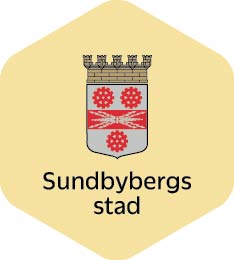 Instruktion:Varje månad ska kontaktperson funktionskontrollera och rengöra den boendes hjälpmedel. Följ funktionskontrollslistan (finns i SoL-pärm) för varje hjälpmedel som den boende har. Signera för varje hjälpmedel när du har gjort kontrollen.  Signera med initial och datumVid fel på ett hjälpmedel rapporteras detta till REHAB-personal omgående och du skriver en åtgärds kommentarer. Skriv också en avvikelse när det finns risk för personskada. Vid mindre/enklare åtgärd behövs inte en avvikelse. Fråga REHAB-personal om du känner dig osäker.Boendes namn:AvdelningKontaktman:                    Lgh nr:REHAB-personal:    HjälpmedelIn /utsattjan febmarsapril   majjuni juliaugsepoktnovdec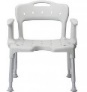 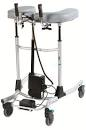 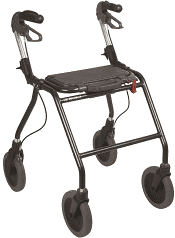 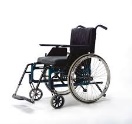 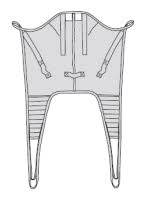 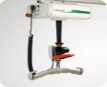 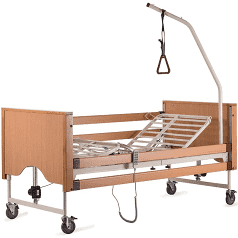 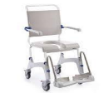 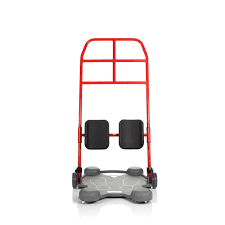 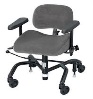 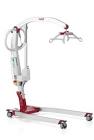 ÖvrigtÖvrigtÖvrigtÖvrigtÅtgärdskommentarerOmvårdnadspersonalRapportering till REHAB vid upptäckt av fel på hjälpmedelREHAB Åtgärdat av REHAB -personalTyp av problem/avvikelse rapporterad till REHAB-personal DatumsignaturDatum signatur